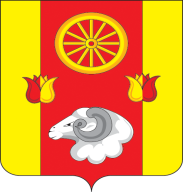 Администрация Киевского сельского поселенияРАСПОРЯЖЕНИЕ25.12.2023	                                         № 36                                         с. КиевкаОб     утверждении   номенклатуры дел Администрации Киевскогосельского поселения на 2024 год	В соответствии с Федеральным законом от 22.10.2004 № 125-ФЗ «Об архивном деле РФ», Приказом Росархива от 20.12.2019 № 236 «Об утверждении Перечня типовых управленческих архивных документов, образующихся в процессе деятельности государственных органов, органов местного самоуправления и организаций, с указанием сроков их хранения» и в целях обеспечения учета, хранения, а также систематизации документооборота Администрации Киевского сельского поселения:1. Утвердить номенклатуру дел Администрации Киевского сельского поселения на 2024 год согласно приложению к настоящему распоряжению.         2. Настоящее распоряжение распространяет свои действия на взаимоотношения, возникшие  с 01.01.2024 года.         3. Контроль за исполнением настоящего распоряжения оставляю за собой.Глава АдминистрацииКиевского сельского поселения                                          Г.Г. ГоловченкоАдминистрация Киевского сельского поселения Ремонтненского районаНОМЕНКЛАТУРА ДЕЛ на 2024 годс. КиевкаВВЕДЕНИЕНоменклатура дел Администрации Киевского сельского поселения Ремонтненского района (далее - Администрация) составлена с целью оказания помощи работникам в организации документооборота и ведения делопроизводства, обеспечения сохранности и учета документов, организации и проведения экспертизы их ценности, в отборе документов на постоянное хранение и к уничтожению.Составлению номенклатуры дел предшествовала подготовительная работа по изучению состава документов, образующихся в деятельности Администрации с учетом ее основных направлений деятельности.Структура номенклатуры дел Администрации построена по функциональному принципу. Дела в номенклатуре расположены по направлениям деятельности, в каждом направлении дела расположены по степени значимости. За каждым направлением закреплен конкретный индекс, который отображен в классификаторе направлений деятельности Администрации.Номенклатура дел имеет следующие графы «Индекс дела», «Заголовок дела», «Количество дел», «Сроки хранения дела и № статьи по перечню», «Примечание».Графа № 1 – «Индекс дела» состоит из номера, присвоенного Администрации в соответствии с классификатором структурных подразделений и отраслевых (функциональных) органов Администрации Ремонтненского района, участников Межведомственной системы электронного документооборота и делопроизводства «ДЕЛО» на основании распоряжения Правительства Ростовской области от 15.03.2017     № 131 «О межведомственном электронном документообороте», методических рекомендаций Министерства информационных технологий и связи от 10.12.2018              № 18/3171, номера, присвоенного основному направлению деятельности по классификатору и порядкового номера дела внутри раздела.  Графа № 2 – «Заголовок дела» включает наименование документов, дел и направлений деятельности, образующихся в делопроизводстве Администрации, и   отражающие основное содержание и состав включаемых в дело документов.Графа № 3 – «Количество дел» для учета общего количества дел, фактически сформированных в Администрации и заполняется после окончания делопроизводственного года.Графа № 4 – «Срок хранения дела и № статьи по перечню» определяются исходя из научной и практической ценности документов, согласно Перечня типовых управленческих архивных документов, образующихся в процессе деятельности государственных органов, органов местного самоуправления и организаций, с указанием сроков их хранения. (Приложение к приказу Федерального архивного агентства от 20.12.2019 № 236).В некоторых статьях, в соответствии с Перечнем, имеется отметка «ЭПК», проставленная в номенклатуре к конкретным видам документов, означает, что часть таких документов может иметь научно-историческое значение и после экспертизы, в установленном порядке передаваться в сектор муниципального архива Администрации Ремонтненского района на постоянное хранение.Отметка «ДМН» (до минования надобности) означает, что документы имеют только практическое значение и срок их хранения определяется специалистами Администрации, но не может быть менее одного года.В случае образования документов, сроки которых не определены нормативно-методическими документами, сроки их хранения устанавливаются на основании решения ЭК по согласованию с ЭПК Комитета по управлению архивным делом Ростовской области.Снижение сроков хранения документов, установленных номенклатурой дел, не допускается, увеличение сроков хранения документов допускается в тех случаях, когда это вызвано делопроизводственной необходимостью. Снятие стоящих при сроках хранения отметок «ЭПК» и «ЭК» не разрешается.Истечение сроков хранения дел и документов Администрации определяется с            1 января года, следующего за годом окончания их делопроизводства.В графе № 5 – «Примечания» даны разъяснения об особенностях формирования дел. Переносятся все примечания, относящиеся к статьям по Перечню, о переходящих делах и др. Документы, передаваемые и получаемые по межведомственной системе электронного документооборота и делопроизводства «ДЕЛО», отмечены отметкой «ЭД» (электронный документ).Для того, чтобы избежать дублетности при отборе документов на постоянное хранение, экземпляры которых откладываются в делопроизводстве по нескольким направлениям деятельности Администрации, номенклатура дел определяет в каком структурном подразделении они будут иметь срок хранения «Постоянно», как первые экземпляры, а в остальных будут храниться «До минования надобности» как копии, о чем в графе «Примечание» делаются соответствующие пометки.По окончании делопроизводственного года сотрудником, ответственным за архив Администрации, в конце номенклатуры делается итоговая запись о количестве заведенных дел.По истечении делопроизводственного года документы постоянного и долговременного хранения подлежат полному оформлению, включающему в себя формирование документов внутри дела, подшивку или переплет дела, нумерацию листов дела, составление листа-заверителя, а также, при необходимости, внутренней описи документов в деле, оформление обложки дела.Дела постоянного хранения, после истечения срока их хранения в Администрации, передаются в сектор муниципального архива Администрации Ремонтненского района, для чего включаются в опись дел постоянного хранения Администрации.Документы временного срока хранения (до 10-ти лет включительно) подлежат частичному оформлению (допускается не проводить систематизацию документов в деле, листы не нумеровать, заверительные надписи не составлять) и хранятся в Администрации до истечения сроков их хранения.Дела временного хранения после истечения сроков их хранения подлежат списанию после согласования с экспертной комиссией Администрации по акту, утверждаемому главой Администрации.Номенклатура дел на предстоящий год составляется лицом ответственным за архив и делопроизводство Администрации, с участием сотрудников Администрации не позднее  15 декабря текущего года. Номенклатура утверждается главой Администрации, согласовывается сектором муниципального архива Администрации Ремонтненского района, действует в течение 5 лет при условии, если за это время не произошло коренного изменения в структуре и документообороте Администрации. В случае небольших изменений номенклатура дел в конце каждого делопроизводственного года уточняется, перепечатывается и начинает действовать с начала следующего года.Утвержденный экземпляр номенклатуры дел является документом постоянного хранения.Классификаторнаправлений деятельностиАдминистрации Киевского сельского поселения Ремонтненского районаПриложение к распоряжению Администрации Киевского сельского поселения от 25.12.2023 №36Главный специалист                           			                              Е.П.ЕфименкоСОГЛАСОВАНО                                                         СОГЛАСОВАНОПротокол ЭК администрации                                     Заведующий сектором муниципальногосельского поселения                                                    архива Администрации Ремонтненского_____________№ _____________                               района                                                                                       __________________ С.А. Немашкалова«___»__________2023г.                						    «___»__________2023г.Итоговая  запись о категориях и количестве дел,заведенных в 20__ году:Главный специалист             ___________________________________________                                                  Личная подпись                 Расшифровка подписи№ п/пЗаголовки направлений деятельностиИндексы1Администрация сельского поселения    93.24.21.1Общее руководство. Контроль	93.24.2.11.2Имущественные и земельные отношения93.24.2.21.3Жилищно- коммунальное хозяйство93.24.2.31.4Работа по делам семьи и молодежи93.24.2.41.5Работа по чрезвычайным ситуациям и пожарной безопасности93.24.2.51.6Финансирование, бухгалтерский учет и отчетность93.24.2.61.7Кадровое обеспечение93.24.2.71.8Регистрационный учет93.24.2.81.9Учет военнообязанных 93.24.2.91.10Нотариальные действия  93.24.2.10Администрация Киевского#G0АдминистрацияАсельского поселенияРемонтненского районаРостовской областиАдминистрация Киевского#G0АдминистрацияАсельского поселенияРемонтненского районаРостовской областиУТВЕРЖДАЮГлава Администрации Киевского сельского   поселения_____________Г.Г. ГоловченкоУТВЕРЖДАЮГлава Администрации Киевского сельского   поселения_____________Г.Г. ГоловченкоУТВЕРЖДАЮГлава Администрации Киевского сельского   поселения_____________Г.Г. ГоловченкоУТВЕРЖДАЮГлава Администрации Киевского сельского   поселения_____________Г.Г. ГоловченкоНоменклатура делНоменклатура дел«25» 12. 2023 г.«25» 12. 2023 г.«25» 12. 2023 г.«25» 12. 2023 г.________________________________________«25» 12. 2023 г.«25» 12. 2023 г.«25» 12. 2023 г.«25» 12. 2023 г.с.КиевкаМесто  составленияНа  2024  годс.КиевкаМесто  составленияНа  2024  годс.КиевкаМесто  составленияНа  2024  годс.КиевкаМесто  составленияНа  2024  годс.КиевкаМесто  составленияНа  2024  годс.КиевкаМесто  составленияНа  2024  годс.КиевкаМесто  составленияНа  2024  годИндекс делаЗаголовок делаЗаголовок делаЗаголовок делаКоличество делСрок хранения дела и № статьи по перечнюПримечаниеПримечаниеПримечание12223455593.24.2 - Администрация сельского поселения93.24.2.1 - Общее руководство. Контроль	93.24.2 - Администрация сельского поселения93.24.2.1 - Общее руководство. Контроль	93.24.2 - Администрация сельского поселения93.24.2.1 - Общее руководство. Контроль	93.24.2 - Администрация сельского поселения93.24.2.1 - Общее руководство. Контроль	93.24.2 - Администрация сельского поселения93.24.2.1 - Общее руководство. Контроль	93.24.2 - Администрация сельского поселения93.24.2.1 - Общее руководство. Контроль	93.24.2 - Администрация сельского поселения93.24.2.1 - Общее руководство. Контроль	93.24.2.1-01Нормативно-распорядительные документы (Законы Российской Федерации, Указы Президента Российской Федерации, постановления и распоряжения Правительства Российской Федерации) по основным направлениям деятельности Нормативно-распорядительные документы (Законы Российской Федерации, Указы Президента Российской Федерации, постановления и распоряжения Правительства Российской Федерации) по основным направлениям деятельности Нормативно-распорядительные документы (Законы Российской Федерации, Указы Президента Российской Федерации, постановления и распоряжения Правительства Российской Федерации) по основным направлениям деятельности ДМНст. 1 бЭД и на бумажном носителе93.24.2.1-02Нормативно-распорядительные документы (постановления, распоряжения ПравительстваРостовской области, Областные законы Законодательного собрания Ростовской области) по основным направлениям деятельности Нормативно-распорядительные документы (постановления, распоряжения ПравительстваРостовской области, Областные законы Законодательного собрания Ростовской области) по основным направлениям деятельности Нормативно-распорядительные документы (постановления, распоряжения ПравительстваРостовской области, Областные законы Законодательного собрания Ростовской области) по основным направлениям деятельности ДМНст. 3 бЭД и на бумажномносителе93.24.2.1-03Нормативно-распорядительные документы постановления, распоряжения Администрации Ремонтненского района по основным направлениям деятельности Нормативно-распорядительные документы постановления, распоряжения Администрации Ремонтненского района по основным направлениям деятельности Нормативно-распорядительные документы постановления, распоряжения Администрации Ремонтненского района по основным направлениям деятельности ДМНст. 4 бОтносящиеся к деятельности организации - постоянно ЭД и на бумажном носителе93.24.2.1-04Постановления Администрации сельского поселения     Постановления Администрации сельского поселения     Постановления Администрации сельского поселения     Постоянност. 4 аЭД и на бумажном носителе122234593.24.2.1-05Распоряжения Администрации сельского поселения по основной деятельности       Распоряжения Администрации сельского поселения по основной деятельности       Распоряжения Администрации сельского поселения по основной деятельности       Постоянност. 19 аЭД и на бумажном носителе93.24.2.1-06Протоколы собраний, сходов граждан сельского поселенияПротоколы собраний, сходов граждан сельского поселенияПротоколы собраний, сходов граждан сельского поселенияПостоянност. 18 к93.24.2.1-07Протоколы публичных слушаний сельского поселенияПротоколы публичных слушаний сельского поселенияПротоколы публичных слушаний сельского поселенияПостоянност. 18 л93.24.2.1-08Паспорт муниципального образования сельского поселенияПаспорт муниципального образования сельского поселенияПаспорт муниципального образования сельского поселенияПостоянност. 2893.24.2.1-09Регламент   работы Администрации сельского поселения     Регламент   работы Администрации сельского поселения     Регламент   работы Администрации сельского поселения     Постоянно        ст. 8 а93.24.2.1-10Годовой план работы Администрации сельского поселения по основным направлениям деятельностиГодовой план работы Администрации сельского поселения по основным направлениям деятельностиГодовой план работы Администрации сельского поселения по основным направлениям деятельностиПостоянност. 198 а93.24.2.1-11Годовые статистические отчеты Администрации сельского поселения по основным направлениям деятельностиГодовые статистические отчеты Администрации сельского поселения по основным направлениям деятельностиГодовые статистические отчеты Администрации сельского поселения по основным направлениям деятельностиПостоянност. 335 а93.24.2.1-12Акты проверок Администрации сельского поселения контролирующими органамиАкты проверок Администрации сельского поселения контролирующими органамиАкты проверок Администрации сельского поселения контролирующими органами5 лет ст. 139 б93.24.2.1-13Акты приема-передачи, приложения к ним, составленные при смене руководителя, должностных, ответственных и материально-ответственных лиц Администрации сельского поселенияАкты приема-передачи, приложения к ним, составленные при смене руководителя, должностных, ответственных и материально-ответственных лиц Администрации сельского поселенияАкты приема-передачи, приложения к ним, составленные при смене руководителя, должностных, ответственных и материально-ответственных лиц Администрации сельского поселения15 летст. 4493.24.2.1-14Дело фонда (исторические справки, акты проверки наличия и состояния документов, о технических ошибках, приема и передачи, выделения дел и документов к уничтожению, и другие документы, отражающие работу с фондом) Администрации сельского поселенияДело фонда (исторические справки, акты проверки наличия и состояния документов, о технических ошибках, приема и передачи, выделения дел и документов к уничтожению, и другие документы, отражающие работу с фондом) Администрации сельского поселенияДело фонда (исторические справки, акты проверки наличия и состояния документов, о технических ошибках, приема и передачи, выделения дел и документов к уничтожению, и другие документы, отражающие работу с фондом) Администрации сельского поселенияПостоянност. 17093.24.2.1-15Описи дел постоянного хранения Администрации сельского поселенияОписи дел постоянного хранения Администрации сельского поселенияОписи дел постоянного хранения Администрации сельского поселенияПостоянност. 172 а93.24.2.1-16Описи дел по личному составу Администрации сельского поселенияОписи дел по личному составу Администрации сельского поселенияОписи дел по личному составу Администрации сельского поселения50 летст. 172 б93.24.2.1-17Номенклатура дел Администрации сельского поселенияНоменклатура дел Администрации сельского поселенияНоменклатура дел Администрации сельского поселенияПостоянност. 157122234593.24.2.1-18Обращения граждан (предложения, заявления, жалобы, претензии)  в Администрацию сельского поселения, документы по их рассмотрению Обращения граждан (предложения, заявления, жалобы, претензии)  в Администрацию сельского поселения, документы по их рассмотрению Обращения граждан (предложения, заявления, жалобы, претензии)  в Администрацию сельского поселения, документы по их рассмотрению 5 лет ЭПКст. 15493.24.2.1-19Переписка Администрации сельского поселения с вышестоящими организациями по основным направлениям деятельности  Переписка Администрации сельского поселения с вышестоящими организациями по основным направлениям деятельности  Переписка Администрации сельского поселения с вышестоящими организациями по основным направлениям деятельности  5 лет ЭПКст. 7093.24.2.1-20Похозяйственные книги и алфавитные книги Администрации сельского поселения Похозяйственные книги и алфавитные книги Администрации сельского поселения Похозяйственные книги и алфавитные книги Администрации сельского поселения Постоянност. 33093.24.2.1-21Карточки приема граждан Администрацией сельского поселения по личным вопросам и документы по их рассмотрениюКарточки приема граждан Администрацией сельского поселения по личным вопросам и документы по их рассмотрениюКарточки приема граждан Администрацией сельского поселения по личным вопросам и документы по их рассмотрению5 летст. 182 е93.24.2.1-22Журнал регистрации постановлений Администрации сельского поселенияЖурнал регистрации постановлений Администрации сельского поселенияЖурнал регистрации постановлений Администрации сельского поселенияПостоянност. 182 а93.24.2.1-23Журнал регистрации распоряжений Администрации сельского поселения по основной деятельностиЖурнал регистрации распоряжений Администрации сельского поселения по основной деятельностиЖурнал регистрации распоряжений Администрации сельского поселения по основной деятельностиПостоянност. 182 а93.24.2.1-24Журнал регистрации обращений гражданв Администрацию сельского поселенияЖурнал регистрации обращений гражданв Администрацию сельского поселенияЖурнал регистрации обращений гражданв Администрацию сельского поселения5 летст. 182 е93.24.2.1-25Журнал регистрации поступающих документов в Администрацию сельского поселенияЖурнал регистрации поступающих документов в Администрацию сельского поселенияЖурнал регистрации поступающих документов в Администрацию сельского поселения5 летст. 182 г93.24.2.1-26Журнал регистрации отправляемых документов из Администрации сельского поселенияЖурнал регистрации отправляемых документов из Администрации сельского поселенияЖурнал регистрации отправляемых документов из Администрации сельского поселения5 летст. 182 г93.24.2.1-27Журнал регистрации выдачи справок, выписок из документов Администрации сельского поселенияЖурнал регистрации выдачи справок, выписок из документов Администрации сельского поселенияЖурнал регистрации выдачи справок, выписок из документов Администрации сельского поселения5 летст. 17793.24.2.2 - Имущественные и земельные отношения93.24.2.2 - Имущественные и земельные отношения93.24.2.2 - Имущественные и земельные отношения93.24.2.2 - Имущественные и земельные отношения93.24.2.2 - Имущественные и земельные отношения93.24.2.2 - Имущественные и земельные отношения93.24.2.2 - Имущественные и земельные отношения93.24.2.2-01Правила, инструкции, методические рекомендации по земельным и имущественным отношениям Администрации сельского поселенияПравила, инструкции, методические рекомендации по земельным и имущественным отношениям Администрации сельского поселенияПравила, инструкции, методические рекомендации по земельным и имущественным отношениям Администрации сельского поселения1 годст. 8 бПосле замены новыми122234593.24.2.2-02Документы (заявления, договоры, свидетельства, постановления, распоряжения, планы, паспорта, выписки) по оформлению земельных участков в собственность граждан сельского поселенияДокументы (заявления, договоры, свидетельства, постановления, распоряжения, планы, паспорта, выписки) по оформлению земельных участков в собственность граждан сельского поселенияДокументы (заявления, договоры, свидетельства, постановления, распоряжения, планы, паспорта, выписки) по оформлению земельных участков в собственность граждан сельского поселенияДо ликвидации организациист. 8593.24.2.2-03Документы (списки, таблицы, свидетельства) об учете кадастровых номеров на земли сельского поселенияДокументы (списки, таблицы, свидетельства) об учете кадастровых номеров на земли сельского поселенияДокументы (списки, таблицы, свидетельства) об учете кадастровых номеров на земли сельского поселенияПостоянноЭК93.24.2.2-04Документы по организации ритуальных услуг и содержанию мест захоронения сельского поселенияДокументы по организации ритуальных услуг и содержанию мест захоронения сельского поселенияДокументы по организации ритуальных услуг и содержанию мест захоронения сельского поселения5 лет ЭПКст. 4793.24.2.2-05Землеустроительное дело по передаче земель в ведение сельского поселенияЗемлеустроительное дело по передаче земель в ведение сельского поселенияЗемлеустроительное дело по передаче земель в ведение сельского поселенияПостоянноЭК93.24.2.2-06Переписка Администрации сельского поселения с вышестоящими организациями по земельным вопросамПереписка Администрации сельского поселения с вышестоящими организациями по земельным вопросамПереписка Администрации сельского поселения с вышестоящими организациями по земельным вопросам5 лет ст. 86ЭД и набумажном носителе93.24.2.2-07Журнал регистрации свидетельств на право собственности на приусадебные участки граждан сельского поселенияЖурнал регистрации свидетельств на право собственности на приусадебные участки граждан сельского поселенияЖурнал регистрации свидетельств на право собственности на приусадебные участки граждан сельского поселенияПостоянноЭК93.24.2.3 - Жилищно- коммунальное хозяйство93.24.2.3 - Жилищно- коммунальное хозяйство93.24.2.3 - Жилищно- коммунальное хозяйство93.24.2.3 - Жилищно- коммунальное хозяйство93.24.2.3 - Жилищно- коммунальное хозяйство93.24.2.3 - Жилищно- коммунальное хозяйство93.24.2.3 - Жилищно- коммунальное хозяйство93.24.2.3-01Нормативно-распорядительные документы органов законодательной и исполнительной власти РФ, Правительства Ростовской области, Администрации Ремонтненского района по основным направлениям деятельностиНормативно-распорядительные документы органов законодательной и исполнительной власти РФ, Правительства Ростовской области, Администрации Ремонтненского района по основным направлениям деятельностиНормативно-распорядительные документы органов законодательной и исполнительной власти РФ, Правительства Ростовской области, Администрации Ремонтненского района по основным направлениям деятельностиДМНст. 2 б, 3 бОтносящиеся к деятельности организации - постоянно93.24.2.3-02Учетное дело граждан сельского поселения, нуждающихся в улучшении жилищных условий Учетное дело граждан сельского поселения, нуждающихся в улучшении жилищных условий Учетное дело граждан сельского поселения, нуждающихся в улучшении жилищных условий 5 летст. 621 аПосле снятия получателя с учетаполучателя93.24.2.3-03Заявления о предоставлении жилья гражданам сельского поселения, в том числе по договорам социального найма, и документы к ним Заявления о предоставлении жилья гражданам сельского поселения, в том числе по договорам социального найма, и документы к ним Заявления о предоставлении жилья гражданам сельского поселения, в том числе по договорам социального найма, и документы к ним 10 летст. 640После приобретения жилой площади или после снятия с учета93.24.2.3-04Переписка Администрации сельского поселения с вышестоящими организациями по вопросам жилищно-коммунального хозяйстваПереписка Администрации сельского поселения с вышестоящими организациями по вопросам жилищно-коммунального хозяйстваПереписка Администрации сельского поселения с вышестоящими организациями по вопросам жилищно-коммунального хозяйства5 лет ЭПКст. 70122234593.24.2.3-05Журнал учета граждан сельского поселения, нуждающихся в улучшении жилищных условийЖурнал учета граждан сельского поселения, нуждающихся в улучшении жилищных условийЖурнал учета граждан сельского поселения, нуждающихся в улучшении жилищных условий5 летст. 182 е93.24.2.3-06Журнал учета инструктажа по охране труда (вводного и на рабочем месте) работников Администрации сельского поселения  Журнал учета инструктажа по охране труда (вводного и на рабочем месте) работников Администрации сельского поселения  Журнал учета инструктажа по охране труда (вводного и на рабочем месте) работников Администрации сельского поселения  45 летст. 42393.24.2.3-07Журналы учета инструктажей по пожарной безопасности Администрации сельского поселенияЖурналы учета инструктажей по пожарной безопасности Администрации сельского поселенияЖурналы учета инструктажей по пожарной безопасности Администрации сельского поселения3 годаст. 61393.24.2.4 - Работа по делам семьи и молодежи93.24.2.4 - Работа по делам семьи и молодежи93.24.2.4 - Работа по делам семьи и молодежи93.24.2.4 - Работа по делам семьи и молодежи93.24.2.4 - Работа по делам семьи и молодежи93.24.2.4 - Работа по делам семьи и молодежи93.24.2.4 - Работа по делам семьи и молодежи93.24.2.4-01Документы (планы, отчеты, протоколы и др.) о работе комиссии по делам несовершеннолетних Администрации сельского поселенияДокументы (планы, отчеты, протоколы и др.) о работе комиссии по делам несовершеннолетних Администрации сельского поселенияДокументы (планы, отчеты, протоколы и др.) о работе комиссии по делам несовершеннолетних Администрации сельского поселения5 лет ЭПКст. 4793.24.2.4-02Списки неблагополучных семейи несовершеннолетних, состоящих на учете в Администрации сельского поселенияСписки неблагополучных семейи несовершеннолетних, состоящих на учете в Администрации сельского поселенияСписки неблагополучных семейи несовершеннолетних, состоящих на учете в Администрации сельского поселения5 лет ЭПКст. 4793.24.2.5 - Работа по чрезвычайным ситуациям и пожарной безопасности93.24.2.5 - Работа по чрезвычайным ситуациям и пожарной безопасности93.24.2.5 - Работа по чрезвычайным ситуациям и пожарной безопасности93.24.2.5 - Работа по чрезвычайным ситуациям и пожарной безопасности93.24.2.5 - Работа по чрезвычайным ситуациям и пожарной безопасности93.24.2.5 - Работа по чрезвычайным ситуациям и пожарной безопасности93.24.2.5 - Работа по чрезвычайным ситуациям и пожарной безопасности93.24.2.5-01Документы (планы, отчеты, акты, справки, списки) по вопросам организации работы учебно-консультационного пункта Администрации сельского поселенияДокументы (планы, отчеты, акты, справки, списки) по вопросам организации работы учебно-консультационного пункта Администрации сельского поселенияДокументы (планы, отчеты, акты, справки, списки) по вопросам организации работы учебно-консультационного пункта Администрации сельского поселения5 лет ЭПКст. 4793.24.2.5-02Документы (планы, отчеты, акты, справки, переписка) по организации обеспечения безопасности населения на водных объектах сельского поселенияДокументы (планы, отчеты, акты, справки, переписка) по организации обеспечения безопасности населения на водных объектах сельского поселенияДокументы (планы, отчеты, акты, справки, переписка) по организации обеспечения безопасности населения на водных объектах сельского поселения5 летст. 60193.24.2.5-03Документы (планы, отчеты, инструкции) по вопросам противопожарной безопасности сельского поселенияДокументы (планы, отчеты, инструкции) по вопросам противопожарной безопасности сельского поселенияДокументы (планы, отчеты, инструкции) по вопросам противопожарной безопасности сельского поселения5 летст. 60193.24.2.5-04Переписка Администрации сельского поселения с вышестоящими организациями по вопросам чрезвычайной ситуации, пожарной безопасностиПереписка Администрации сельского поселения с вышестоящими организациями по вопросам чрезвычайной ситуации, пожарной безопасностиПереписка Администрации сельского поселения с вышестоящими организациями по вопросам чрезвычайной ситуации, пожарной безопасности5 лет ЭПКст. 70ЭД и набумажномносителе122234593.24.2.5-05Журналы регистрации инструктажа по пожарной безопасности работников Администрации сельского поселенияЖурналы регистрации инструктажа по пожарной безопасности работников Администрации сельского поселенияЖурналы регистрации инструктажа по пожарной безопасности работников Администрации сельского поселения3 годаст. 61393.24.2.6 - Финансирование, бухгалтерский учет и отчетность93.24.2.6 - Финансирование, бухгалтерский учет и отчетность93.24.2.6 - Финансирование, бухгалтерский учет и отчетность93.24.2.6 - Финансирование, бухгалтерский учет и отчетность93.24.2.6 - Финансирование, бухгалтерский учет и отчетность93.24.2.6 - Финансирование, бухгалтерский учет и отчетность93.24.2.6 - Финансирование, бухгалтерский учет и отчетность93.24.2.6-01Учредительные            документы(Устав Муниципального образования, свидетельства о государственной регистрации о       включении    в государственный                 реестр               муниципальных образований, о постановке на учет в налоговом органе и др.) Администрации сельского поселенияУчредительные            документы(Устав Муниципального образования, свидетельства о государственной регистрации о       включении    в государственный                 реестр               муниципальных образований, о постановке на учет в налоговом органе и др.) Администрации сельского поселенияУчредительные            документы(Устав Муниципального образования, свидетельства о государственной регистрации о       включении    в государственный                 реестр               муниципальных образований, о постановке на учет в налоговом органе и др.) Администрации сельского поселенияПостоянност. 2893.24.2.6-02Постановления, распоряжения Администрации сельского поселения, Решения Собрания депутатов. КопииПостановления, распоряжения Администрации сельского поселения, Решения Собрания депутатов. КопииПостановления, распоряжения Администрации сельского поселения, Решения Собрания депутатов. КопииДМН1 экз. д. 93.24.2.1-0493.24.2.6-03Положение об оплате труда и премировании работников Администрации сельского поселенияПоложение об оплате труда и премировании работников Администрации сельского поселенияПоложение об оплате труда и премировании работников Администрации сельского поселенияПостоянност. 294 а93.24.2.6-04Положение о контрактной службе Администрации сельского поселенияПоложение о контрактной службе Администрации сельского поселенияПоложение о контрактной службе Администрации сельского поселенияПостоянност. 21793.24.2.6-05Правила, инструкции, методические рекомендации по финансовым вопросам Администрации сельского поселенияПравила, инструкции, методические рекомендации по финансовым вопросам Администрации сельского поселенияПравила, инструкции, методические рекомендации по финансовым вопросам Администрации сельского поселения1 годст. 8 бПосле замены новыми93.24.2.6-06Прогнозы социально-экономического развития сельского поселенияПрогнозы социально-экономического развития сельского поселенияПрогнозы социально-экономического развития сельского поселенияПостоянност. 19093.24.2.6-07Бюджетные сметы Администрации сельского поселенияБюджетные сметы Администрации сельского поселенияБюджетные сметы Администрации сельского поселенияПостоянност. 243 б93.24.2.6-08Бюджетная роспись Администрации сельского поселенияБюджетная роспись Администрации сельского поселенияБюджетная роспись Администрации сельского поселенияПостоянност. 24293.24.2.6-09Планы-графики Администрации сельского поселенияПланы-графики Администрации сельского поселенияПланы-графики Администрации сельского поселения3 годаст. 21893.24.2.6-10Месячные кассовые планы Администрации сельского поселенияМесячные кассовые планы Администрации сельского поселенияМесячные кассовые планы Администрации сельского поселения1 годст. 248 в93.24.2.6-11Штатное расписание Администрации сельского поселенияШтатное расписание Администрации сельского поселенияШтатное расписание Администрации сельского поселенияПостоянност. 40 а122234593.24.2.6-12Годовой бухгалтерский отчет Администрации сельского поселенияГодовой бухгалтерский отчет Администрации сельского поселенияГодовой бухгалтерский отчет Администрации сельского поселенияПостоянност. 268 а93.24.2.6-13Квартальные бухгалтерские отчеты Администрации сельского поселенияКвартальные бухгалтерские отчеты Администрации сельского поселенияКвартальные бухгалтерские отчеты Администрации сельского поселения5 летст. 268 б93.24.2.6-14Акты о проведении документальных ревизий и проверок бюджетно-финансово-хозяйственной деятельности Администрации сельского поселенияАкты о проведении документальных ревизий и проверок бюджетно-финансово-хозяйственной деятельности Администрации сельского поселенияАкты о проведении документальных ревизий и проверок бюджетно-финансово-хозяйственной деятельности Администрации сельского поселения5 летст. 28293.24.2.6-15Договоры гражданско-правового характера о выполнении работ, оказанииуслуг физическими лицами, акты сдачи-приемки выполненных работ, оказанных услуг Администрации сельского поселенияДоговоры гражданско-правового характера о выполнении работ, оказанииуслуг физическими лицами, акты сдачи-приемки выполненных работ, оказанных услуг Администрации сельского поселенияДоговоры гражданско-правового характера о выполнении работ, оказанииуслуг физическими лицами, акты сдачи-приемки выполненных работ, оказанных услуг Администрации сельского поселения50 летст. 30193.24.2.6-16Договоры и соглашения с организациями, предоставляющими работы и услуги Администрации сельского поселенияДоговоры и соглашения с организациями, предоставляющими работы и услуги Администрации сельского поселенияДоговоры и соглашения с организациями, предоставляющими работы и услуги Администрации сельского поселения5 лет ЭПКст. 224После истечения срока действия контракта93.24.2.6-17Договоры о материальной ответственности материально ответственных лиц Администрации сельского поселенияДоговоры о материальной ответственности материально ответственных лиц Администрации сельского поселенияДоговоры о материальной ответственности материально ответственных лиц Администрации сельского поселения5 летст. 279После увольнения материально ответственного лица93.24.2.6-18Документы (уведомления, расчеты, таблицы, справки, сведения, ведомости, поручения, заключения, обоснования, переписка) для формирования бюджета сельского поселения Документы (уведомления, расчеты, таблицы, справки, сведения, ведомости, поручения, заключения, обоснования, переписка) для формирования бюджета сельского поселения Документы (уведомления, расчеты, таблицы, справки, сведения, ведомости, поручения, заключения, обоснования, переписка) для формирования бюджета сельского поселения 5 летст. 25293.24.2.6-19Документы (справки, информации, расчеты) о разработке и корректировке долгосрочных муниципальных программ, прогнозов, концепций развития сельского поселения Документы (справки, информации, расчеты) о разработке и корректировке долгосрочных муниципальных программ, прогнозов, концепций развития сельского поселения Документы (справки, информации, расчеты) о разработке и корректировке долгосрочных муниципальных программ, прогнозов, концепций развития сельского поселения 5 лет                  ст. 19293.24.2.6-20Документы (сводные расчетные, расчетно-платежные) платежные ведомости и документы к ним, расчетные листы на выдачу заработной платы, пособий, материальной помощи и других выплат) о получении заработной платы и других выплат работникам Администрации сельского поселенияДокументы (сводные расчетные, расчетно-платежные) платежные ведомости и документы к ним, расчетные листы на выдачу заработной платы, пособий, материальной помощи и других выплат) о получении заработной платы и других выплат работникам Администрации сельского поселенияДокументы (сводные расчетные, расчетно-платежные) платежные ведомости и документы к ним, расчетные листы на выдачу заработной платы, пособий, материальной помощи и других выплат) о получении заработной платы и других выплат работникам Администрации сельского поселения6 летст. 295122234593.24.2.6-21Документы учетной политики (стандарты бухгалтерского учета экономического субъекта, рабочий план счетов бухгалтерского учета, формы первичных учетных документов, регистров бухгалтерского учета) Администрации сельского поселенияДокументы учетной политики (стандарты бухгалтерского учета экономического субъекта, рабочий план счетов бухгалтерского учета, формы первичных учетных документов, регистров бухгалтерского учета) Администрации сельского поселенияДокументы учетной политики (стандарты бухгалтерского учета экономического субъекта, рабочий план счетов бухгалтерского учета, формы первичных учетных документов, регистров бухгалтерского учета) Администрации сельского поселения5 летст. 26793.24.2.6-22Документы (копии отчетов, заявления, списки, справки, выписки из протоколов, заключения) о выплате пособий, оплате листков нетрудоспособности,материальной помощи работникам Администрации сельского поселенияДокументы (копии отчетов, заявления, списки, справки, выписки из протоколов, заключения) о выплате пособий, оплате листков нетрудоспособности,материальной помощи работникам Администрации сельского поселенияДокументы (копии отчетов, заявления, списки, справки, выписки из протоколов, заключения) о выплате пособий, оплате листков нетрудоспособности,материальной помощи работникам Администрации сельского поселения5 летст. 29893.24.2.6-23Документы (протоколы заседаний инвентаризационных комиссий, инвентаризационные описи, списки, акты, ведомости) об инвентаризации активов, обязательств Администрации сельского поселенияДокументы (протоколы заседаний инвентаризационных комиссий, инвентаризационные описи, списки, акты, ведомости) об инвентаризации активов, обязательств Администрации сельского поселенияДокументы (протоколы заседаний инвентаризационных комиссий, инвентаризационные описи, списки, акты, ведомости) об инвентаризации активов, обязательств Администрации сельского поселения5 летст. 321При условии проведения проверки93.24.2.6-24Документы Администрации сельского поселения об инвентаризации основных средств, имущества и материаловДокументы Администрации сельского поселения об инвентаризации основных средств, имущества и материаловДокументы Администрации сельского поселения об инвентаризации основных средств, имущества и материалов5 лет ст. 323После выбытия основных средств93.24.2.6-25Первичные бухгалтерские документы, явившиеся основанием для бухгалтерских записей (кассовые, банковские документы, ордера, табели,извещения банков, квитанции, счета-фактуры и др.) Администрации сельского поселенияПервичные бухгалтерские документы, явившиеся основанием для бухгалтерских записей (кассовые, банковские документы, ордера, табели,извещения банков, квитанции, счета-фактуры и др.) Администрации сельского поселенияПервичные бухгалтерские документы, явившиеся основанием для бухгалтерских записей (кассовые, банковские документы, ордера, табели,извещения банков, квитанции, счета-фактуры и др.) Администрации сельского поселения5 летст. 277, ст. 317При условии проведения проверки93.24.2.6-26Лицевые счета, карточки-справки по начислению заработной платы работникам Администрации сельского поселенияЛицевые счета, карточки-справки по начислению заработной платы работникам Администрации сельского поселенияЛицевые счета, карточки-справки по начислению заработной платы работникам Администрации сельского поселения50 лет ЭПКст. 29693.24.2.6-27Справки о доходах и суммах налога физических лиц (ф. 2-НДФЛ) Администрации сельского поселенияСправки о доходах и суммах налога физических лиц (ф. 2-НДФЛ) Администрации сельского поселенияСправки о доходах и суммах налога физических лиц (ф. 2-НДФЛ) Администрации сельского поселения5 летст. 31293.24.2.6-28Инвентарные карточки основных средств Администрации сельского поселенияИнвентарные карточки основных средств Администрации сельского поселенияИнвентарные карточки основных средств Администрации сельского поселенияДо ликвидации организациист. 329 а93.24.2.6-29Муниципальная долговая книга сельского поселенияМуниципальная долговая книга сельского поселенияМуниципальная долговая книга сельского поселенияПостоянноЭК122234593.24.2.6-30Главная книга Администрации сельского поселенияГлавная книга Администрации сельского поселенияГлавная книга Администрации сельского поселения5 летст. 27693.24.2.6-31Книга учета основных средств Администрации сельского поселенияКнига учета основных средств Администрации сельского поселенияКнига учета основных средств Администрации сельского поселенияДо ликвидации организациист. 329 а93.24.2.6-32Книги по учету балансовых счетов Администрации сельского поселенияКниги по учету балансовых счетов Администрации сельского поселенияКниги по учету балансовых счетов Администрации сельского поселения5 летст.292 в93.24.2.6-33Переписка Администрации сельского поселения с вышестоящими организациями по финансовым вопросамПереписка Администрации сельского поселения с вышестоящими организациями по финансовым вопросамПереписка Администрации сельского поселения с вышестоящими организациями по финансовым вопросам5 лет ст. 289ЭД и на бумажном носителе93.24.2.6-34Журнал учета выданных путевых листов работникам Администрации сельского поселенияЖурнал учета выданных путевых листов работникам Администрации сельского поселенияЖурнал учета выданных путевых листов работникам Администрации сельского поселения5 летст. 55493.24.2.6-35Журнал регистрации договоров Администрации сельского поселения с организациямиЖурнал регистрации договоров Администрации сельского поселения с организациямиЖурнал регистрации договоров Администрации сельского поселения с организациями5 летст. 292 е93.24.2.6-36Журнал       учета          выданныхдоверенностей Администрацией сельского поселенияЖурнал       учета          выданныхдоверенностей Администрацией сельского поселенияЖурнал       учета          выданныхдоверенностей Администрацией сельского поселения5 летст. 292 д93.24.2.7 - Кадровое обеспечение93.24.2.7 - Кадровое обеспечение93.24.2.7 - Кадровое обеспечение93.24.2.7 - Кадровое обеспечение93.24.2.7 - Кадровое обеспечение93.24.2.7 - Кадровое обеспечение93.24.2.7 - Кадровое обеспечение93.24.2.7-01Распоряжения                       главыАдминистрации             сельскогопоселения по личному составуРаспоряжения                       главыАдминистрации             сельскогопоселения по личному составуРаспоряжения                       главыАдминистрации             сельскогопоселения по личному составу50 лет ЭПКст. 434ЭД и на бумажном носителе93.24.2.7-02Распоряжения                       главыАдминистрации             сельского поселения об отпусках, командировкахРаспоряжения                       главыАдминистрации             сельского поселения об отпусках, командировкахРаспоряжения                       главыАдминистрации             сельского поселения об отпусках, командировках5 летст. 434 б93.24.2.7-03Протоколы заседаний, аттестационных, квалификационных комиссий Администрации             сельского поселенияПротоколы заседаний, аттестационных, квалификационных комиссий Администрации             сельского поселенияПротоколы заседаний, аттестационных, квалификационных комиссий Администрации             сельского поселения10 летст. 48593.24.2.7-04Должностные инструкции сотрудников Администрации сельского поселенияДолжностные инструкции сотрудников Администрации сельского поселенияДолжностные инструкции сотрудников Администрации сельского поселения50 летст. 44393.24.2.7-05Инструкция по делопроизводству Администрации сельского поселенияИнструкция по делопроизводству Администрации сельского поселенияИнструкция по делопроизводству Администрации сельского поселенияПостоянно ст. 8 а93.24.2.7-06Правила, инструкции, методические рекомендации по кадровым вопросам Администрации сельского поселенияПравила, инструкции, методические рекомендации по кадровым вопросам Администрации сельского поселенияПравила, инструкции, методические рекомендации по кадровым вопросам Администрации сельского поселения1 годст. 8 бПосле заменыновыми122234593.24.2.7-07Штатные расписания Администрации сельского поселения. Копии Штатные расписания Администрации сельского поселения. Копии Штатные расписания Администрации сельского поселения. Копии ДМН1 экз. д. 93.24.2.6-1193.24.2.7-08Личные дела (заявления, копии приказов и выписки из них, копии личных документов, анкеты, аттестационные листы) сотрудников Администрации сельского поселения Личные дела (заявления, копии приказов и выписки из них, копии личных документов, анкеты, аттестационные листы) сотрудников Администрации сельского поселения Личные дела (заявления, копии приказов и выписки из них, копии личных документов, анкеты, аттестационные листы) сотрудников Администрации сельского поселения 50 лет ЭПКст. 44593.24.2.7-09Личные дела (заявления, копии приказов и выписки из них, копии личных документов, анкеты, аттестационные листы) руководителей Администрации сельского поселения Личные дела (заявления, копии приказов и выписки из них, копии личных документов, анкеты, аттестационные листы) руководителей Администрации сельского поселения Личные дела (заявления, копии приказов и выписки из них, копии личных документов, анкеты, аттестационные листы) руководителей Администрации сельского поселения 50 лет ЭПКст. 44593.24.2.7-10Личные    карточки     сотрудниковАдминистрации сельскогопоселения (ф. Т-2)Личные    карточки     сотрудниковАдминистрации сельскогопоселения (ф. Т-2)Личные    карточки     сотрудниковАдминистрации сельскогопоселения (ф. Т-2)50 лет ЭПКст. 44493.24.2.7-11Трудовые договоры и дополнительные соглашения к ним сотрудников Администрации сельского поселенияТрудовые договоры и дополнительные соглашения к ним сотрудников Администрации сельского поселенияТрудовые договоры и дополнительные соглашения к ним сотрудников Администрации сельского поселения50 лет ЭПКст. 43593.24.2.7-12Трудовые книжки сотрудников Администрации сельского поселенияТрудовые книжки сотрудников Администрации сельского поселенияТрудовые книжки сотрудников Администрации сельского поселенияДо востребованияст. 449Невостребованные – 50 лет93.24.2.7-13Документы (справки, характеристики, анкеты) конкурсных комиссий Администрации сельского поселения по замещению вакантных должностей, избранию на должность, формирования кадрового резерва и документы к ним Документы (справки, характеристики, анкеты) конкурсных комиссий Администрации сельского поселения по замещению вакантных должностей, избранию на должность, формирования кадрового резерва и документы к ним Документы (справки, характеристики, анкеты) конкурсных комиссий Администрации сельского поселения по замещению вакантных должностей, избранию на должность, формирования кадрового резерва и документы к ним 15 летст. 437 а93.24.2.7-14Документы (заявления, анкеты, характеристики, протоколы) лиц, включенных в кадровый резерв Администрации сельского поселенияДокументы (заявления, анкеты, характеристики, протоколы) лиц, включенных в кадровый резерв Администрации сельского поселенияДокументы (заявления, анкеты, характеристики, протоколы) лиц, включенных в кадровый резерв Администрации сельского поселения5 летст. 43993.24.2.7-15Документы (протоколы, акты, справки, сведения) об оплате труда и исчислении трудового стажа работников Администрации сельского поселенияДокументы (протоколы, акты, справки, сведения) об оплате труда и исчислении трудового стажа работников Администрации сельского поселенияДокументы (протоколы, акты, справки, сведения) об оплате труда и исчислении трудового стажа работников Администрации сельского поселения50 летст. 40393.24.2.7-16Заявления работников Администрации сельского поселения о согласии на обработку персональных данных, о субъекте персональных данныхЗаявления работников Администрации сельского поселения о согласии на обработку персональных данных, о субъекте персональных данныхЗаявления работников Администрации сельского поселения о согласии на обработку персональных данных, о субъекте персональных данных3 годаст. 441После истечения срокадействия согласия93.24.2.7-17Графики предоставления отпусков работникам Администрации сельского поселенияГрафики предоставления отпусков работникам Администрации сельского поселенияГрафики предоставления отпусков работникам Администрации сельского поселения3 годаст. 453122234593.24.2.7-18Реестр муниципальных служащих Администрации сельского поселенияРеестр муниципальных служащих Администрации сельского поселенияРеестр муниципальных служащих Администрации сельского поселенияПостоянност. 43393.24.2.7-19Книга учета выдачи (движения) трудовых книжек работников Администрации сельского поселения и вкладышей к ним Книга учета выдачи (движения) трудовых книжек работников Администрации сельского поселения и вкладышей к ним Книга учета выдачи (движения) трудовых книжек работников Администрации сельского поселения и вкладышей к ним 50 летст. 463 в93.24.2.7-20Журнал регистрации распоряжений по личному составу Администрации сельского поселенияЖурнал регистрации распоряжений по личному составу Администрации сельского поселенияЖурнал регистрации распоряжений по личному составу Администрации сельского поселения50 лет ЭПКст. 463 а93.24.2.7-21Журнал учета личных дел муниципальных служащих Администрации сельского поселенияЖурнал учета личных дел муниципальных служащих Администрации сельского поселенияЖурнал учета личных дел муниципальных служащих Администрации сельского поселения50  летст. 463 б93.24.2.7-22Журнал регистрации уведомлений о фактах обращения в целях склонения государственных и муниципальных служащих к совершению коррупционных правонарушений Администрации сельского поселенияЖурнал регистрации уведомлений о фактах обращения в целях склонения государственных и муниципальных служащих к совершению коррупционных правонарушений Администрации сельского поселенияЖурнал регистрации уведомлений о фактах обращения в целях склонения государственных и муниципальных служащих к совершению коррупционных правонарушений Администрации сельского поселения5 летст.473 а93.24.2.7-23Журнал регистрации уведомлений о намерении выполнять иную оплачиваемую работу государственными и муниципальными служащими Администрации сельского поселенияЖурнал регистрации уведомлений о намерении выполнять иную оплачиваемую работу государственными и муниципальными служащими Администрации сельского поселенияЖурнал регистрации уведомлений о намерении выполнять иную оплачиваемую работу государственными и муниципальными служащими Администрации сельского поселения5 летст.473 б93.24.2.7-24Журнал регистрации уведомлений о возникновении личной заинтересованности при исполнении должностных обязанностей, которая приводит или может привести к конфликту интересов Администрации сельского поселенияЖурнал регистрации уведомлений о возникновении личной заинтересованности при исполнении должностных обязанностей, которая приводит или может привести к конфликту интересов Администрации сельского поселенияЖурнал регистрации уведомлений о возникновении личной заинтересованности при исполнении должностных обязанностей, которая приводит или может привести к конфликту интересов Администрации сельского поселения5 летст.473 г93.24.2.7-25Журнал регистрации уведомлений о получении подарков в связи с протокольными служебными командировками и другими официальными мероприятиями, участие в которых связано с исполнением служебных (должностных) обязанностей Администрации сельского поселенияЖурнал регистрации уведомлений о получении подарков в связи с протокольными служебными командировками и другими официальными мероприятиями, участие в которых связано с исполнением служебных (должностных) обязанностей Администрации сельского поселенияЖурнал регистрации уведомлений о получении подарков в связи с протокольными служебными командировками и другими официальными мероприятиями, участие в которых связано с исполнением служебных (должностных) обязанностей Администрации сельского поселения5 летст.473 д122234593.24.2.8 - Регистрационный учет93.24.2.8 - Регистрационный учет93.24.2.8 - Регистрационный учет93.24.2.8 - Регистрационный учет93.24.2.8 - Регистрационный учет93.24.2.8 - Регистрационный учет93.24.2.8 - Регистрационный учет93.24.2.8-01Домовые книги Администрации сельского поселенияДомовые книги Администрации сельского поселенияДомовые книги Администрации сельского поселенияПостоянност. 33093.24.2.9 - Учет военнообязанных 93.24.2.9 - Учет военнообязанных 93.24.2.9 - Учет военнообязанных 93.24.2.9 - Учет военнообязанных 93.24.2.9 - Учет военнообязанных 93.24.2.9 - Учет военнообязанных 93.24.2.9 - Учет военнообязанных 93.24.2.9-01Инструкции и методические рекомендации по воинскому учету и бронированию граждан сельского поселенияИнструкции и методические рекомендации по воинскому учету и бронированию граждан сельского поселенияИнструкции и методические рекомендации по воинскому учету и бронированию граждан сельского поселения1 годст. 8 бПосле замены новыми93.24.2.9-02Сведения о наличии граждан сельского поселения, пребывающих в запасеСведения о наличии граждан сельского поселения, пребывающих в запасеСведения о наличии граждан сельского поселения, пребывающих в запасе5 лет ст. 45793.24.2.9-03Сведения о движении граждан пребывающих в запасе (ГПЗ) из организаций сельского поселенияСведения о движении граждан пребывающих в запасе (ГПЗ) из организаций сельского поселенияСведения о движении граждан пребывающих в запасе (ГПЗ) из организаций сельского поселения5 лет ст. 45793.24.2.9-04Списки сельского поселения о составе ветеранов Великой Отечественной войны, участников боевых действий и участников ликвидации последствий аварий на атомных объектах Списки сельского поселения о составе ветеранов Великой Отечественной войны, участников боевых действий и участников ликвидации последствий аварий на атомных объектах Списки сельского поселения о составе ветеранов Великой Отечественной войны, участников боевых действий и участников ликвидации последствий аварий на атомных объектах Постоянност. 462 б93.24.2.9-05Переписка Администрации сельского поселения с военным комиссариатом, организациями по основным направлениям деятельностиПереписка Администрации сельского поселения с военным комиссариатом, организациями по основным направлениям деятельностиПереписка Администрации сельского поселения с военным комиссариатом, организациями по основным направлениям деятельности5 лет ЭПКст. 7093.24.2.9-06Списки призывников сельского поселенияСписки призывников сельского поселенияСписки призывников сельского поселения5 лет ст. 463 е93.24.2.9-07Списки допризывников сельского поселенияСписки допризывников сельского поселенияСписки допризывников сельского поселения5 лет ст. 463 е93.24.2.9-08Карточки учета военнообязанных сельского поселенияКарточки учета военнообязанных сельского поселенияКарточки учета военнообязанных сельского поселения5 летст. 463 е93.24.2.9-09Карточки первичного воинского учета призывников сельского поселенияКарточки первичного воинского учета призывников сельского поселенияКарточки первичного воинского учета призывников сельского поселения5 летст. 463 е93.24.2.9-10Журнал проверок осуществления воинского учета граждан, пребывающих в запасе в организациях на территории сельского поселенияЖурнал проверок осуществления воинского учета граждан, пребывающих в запасе в организациях на территории сельского поселенияЖурнал проверок осуществления воинского учета граждан, пребывающих в запасе в организациях на территории сельского поселения5 лет
ст. 463 е93.24.2.9-11Журнал проверок осуществления первичного воинского учета сельского поселения военным комиссариатом Журнал проверок осуществления первичного воинского учета сельского поселения военным комиссариатом Журнал проверок осуществления первичного воинского учета сельского поселения военным комиссариатом 5 летст. 459122234593.24.2.10 -  Нотариальные действия93.24.2.10 -  Нотариальные действия93.24.2.10 -  Нотариальные действия93.24.2.10 -  Нотариальные действия93.24.2.10 -  Нотариальные действия93.24.2.10 -  Нотариальные действия93.24.2.10 -  Нотариальные действия93.24.2.10-01Документы             нотариальныхдействий (доверенности) Администрации сельского поселенияДокументы             нотариальныхдействий (доверенности) Администрации сельского поселенияДокументы             нотариальныхдействий (доверенности) Администрации сельского поселения5 летст. 36после истечения срока давности доверенности или её отзыва93.24.2.10-02Реестр                         регистрации нотариальных                 действий (выданных доверенностей) Администрации сельского поселенияРеестр                         регистрации нотариальных                 действий (выданных доверенностей) Администрации сельского поселенияРеестр                         регистрации нотариальных                 действий (выданных доверенностей) Администрации сельского поселенияпостоянно ст.39а         По срокам храненияВсего                         В том  числе                         В том  числе         По срокам храненияВсегопереходящихс отметкой «ЭПК»ПостоянногоВременного (свыше 10 лет)Временного (до 10 летвключительно)ИТОГО